SPECIAL AD HOC COMMITTEE ON JACKSONVILLE’S NEIGHBORBOOD IMPROVEMENT AND COMMUNITY ENHANCEMENT MEETING MINUTESApril 4, 20164:00 p.m.City Hall117 W. Duval St., 1st FloorLynwood Roberts RoomAttendance:  Council Members Garrett Dennis (Chair), Bill Gulliford, John Crescimbeni, Al Ferraro, Tommy Hazouri, Joyce MorganAlso: Paige Johnston – General Counsel’s Office; Robert Campbell – Council Auditor’s Office; Alli Korman Shelton, Jordan Elsbury, and E. Denise Lee– Mayor’s Office; Crystal Shemwell - Legislative Services Division; Yvonne P. Mitchell – Council Research DivisionSee attached sign-in sheet for additional attendees.Council Member Gulliford called the meeting to order at 4:05 p.m. The meeting began with introductions of committee and attendees.Donation Bins UpdateCM Crescimbeni will be meeting with Ms. Paige Johnston next week and will present a status report at the next meeting.Bulky Waste CollectionMr. Will Williams, interim Chief of Solid Waste, announced the division would be meeting with all haulers on Tuesday, April 5th to discuss pick up schedules for bulky waste and other concerns (missed pickups). There was extensive discussion utilizing rate review as a possible solution to address the concern. It was suggested that discussion be added to the agenda for next meeting. Although the current haulers contracts extend into the 2020s, it was suggested to add on smaller haulers to help with the abundance of complaints. CM Dennis will reach out to the haulers and request their attendance at next meeting.Ms. Korman-Shelton stated there were three main issues: 1) rate review; 2) process; and 3) education. She stated that administration was serious about addressing the issues. There is some work currently being done to improve processes through the reorganization of the Neighborhoods Department and within the Solid Waste Division.AssignmentsWill Williamsprovide a strategy plan to resolve the concerns for bulky wasteprovide status report on Mr. Tom Moore complaintprovided a year-to-date report of back charges to haulers for missed pickupsRobert Campbellprovide sections of contracts which address the haulers obligations, handling complaints and bulk waste provide updated copy of correlation report regarding C.A.R.E. issues, complaints; and closed issues and liquidated damages accessed 2015-519The members consented to request the Council President to discharge the bill and place on the floor for a vote. The committee agreed that extensive work has been done and bill is ready for Council vote. Ms. Dayatra Cole stated two main amendments were discussed in the notice meeting with CM R. Brown. The amendments would provide CHODOs priority first look at properties; and prior to RFPs being distributed, the Council member would have priority to see the grouping of the parcels. Ms. Korman-Shelton commented that administration was supportive of the bill which passed the NICE committee.Administration UpdateMs. E. Denise Lee distributed an updated report on the Fight Blight Initiative. The packet of information included the Neighborhood Blight Systematic Property Inspections which includes collaboration efforts between Municipal Code Compliance, Parks & Recreation, Solid Waste, and Mowing and Landscape Maintenance. The first Fire Department Community Outreach Event scheduled for March 19th was cancelled due to the weather. Director Lee still has a few Council members to schedule a meeting and walk event. The Blight Educator/Outreach Coordinator has been selected by administration. This position is part-time and will assist in developing an annual outreach plan to include promotional and educational strategies.Public CommentTom Moore expressed his concern for the lack of service regarding pickup of bulky waste. The request was submitted through C.A.R.E system on three separate occasions which took close to a month before the waste was removed. He commended the staff of the C.A.R.E. system for being professional and personable; however, the actual service obviously is in need of internal repair.Rosemary Thornton shared her thoughts regarding trash pickup. She suggested that the appropriate number of staff is hired to ensure personnel are in place to provided effective and efficient services. Next meeting will be April 18, 2016 in the Lynwood Roberts room. There being no further business, meeting was adjourned at 5:17 p.m.Yvonne P. Mitchell, Council Research Division		Posted 04.04.16 		4:30 p.m. 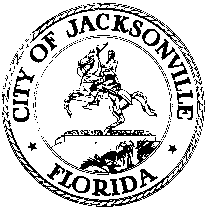 OFFICE OF THE CITY COUNCILGARRETT L. DENNISSUITE 425, CITY HALLCOUNCIL MEMBER, DISTRICT 9117 WEST DUVAL STREETOFFICE (904) 630-1395JACKSONVILLE, FLORIDA 32202FAX (904) 630-2906E-MAIL: GARRETTD@COJ.NET